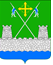 АДМИНИСТРАЦИЯ УБЕЖЕНСКОГО СЕЛЬСКОГО ПОСЕЛЕНИЯ УСПЕНСКОГО РАЙОНАПОСТАНОВЛЕНИЕПРОЕКТот                      2023  года			                                                                  № 	ст. УбеженскаяОб утверждении порядкаформирования и представления главными администраторами доходов бюджета Убеженского сельского поселения Успенского района    прогноза поступления доходов бюджета Убеженского сельского поселения Успенского района    и аналитических материалов по исполнению бюджета Убеженского сельского поселения Успенского района   в части доходов бюджета Убеженского сельского поселения Успенского района В соответствии со статьей 1601 Бюджетного кодекса Российской Федерации, постановлением главы администрации (губернатора) Краснодарского края от 28 марта 2013 г. № 301 "Об утверждении Порядка осуществления государственными органами Краснодарского края и (или) находящимися в их ведении казенными учреждениями бюджетных полномочий главных администраторов доходов бюджетов бюджетной системы Российской Федерации" и  постановления администрации Убеженского сельского поселения Успенского района от 09 июня 2023 года №24 «Об утверждении порядка осуществления бюджетных полномочий главных администраторов доходов бюджета Убеженского сельского поселения Успенского района, являющихся органами местного самоуправления и (или) находящимися в их ведении казенными учреждениями» п о с т а н о в л я ю:1. Утвердить Порядок порядка формирования и представления главными администраторами доходов бюджета Убеженского сельского поселения Успенского района    прогноза поступления доходов бюджета Убеженского сельского поселения Успенского района    и аналитических материалов по исполнению бюджета Убеженского сельского поселения Успенского района   в части доходов бюджета Убеженского сельского поселения Успенского района согласно приложению.2. Обеспечить администрации Убеженского сельского поселения Успенского района в пределах предоставленных полномочий и в порядке, установленном законодательством, предоставление в финансовый отдел (специалисту) администрации Убеженского сельского поселения прогноза поступления доходов бюджета Убеженского сельского поселения и аналитические материалы по исполнению доходов бюджета Убеженского сельского поселения по налоговым и неналоговым доходам бюджета, администрируемых данными администраторами доходов Убеженского сельского поселения Успенского района по формам и в сроки, предусмотренные Порядком, утвержденным настоящим постановлением.3. Финансовому отделу (специалисту) администрации Убеженского сельского поселения обеспечить направление федеральным органам государственной власти, являющимся главными администраторами доходов бюджета Убеженского сельского поселения Успенского района, запроса на представление в соответствии с пунктом 2 настоящего постановления прогноза поступления доходов бюджета Убеженского сельского поселения Успенского района и аналитических материалов по исполнению доходов бюджета Убеженского сельского поселения Успенского района по налоговым и неналоговым доходам бюджета Убеженского сельского поселения Успенского района.	4. Обнародовать настоящее постановление в соответствии с уставом Убеженского сельского поселения Успенского района и разместить на официальном сайте администрации Убеженского сельского поселения Успенского района.            5. Контроль за выполнением настоящего постановления оставляю за собой.	  6. Постановление вступает в силу со следующего дня после его официального обнародования.Глава Убеженского сельскогопоселения Успенского района                                                          С.А. ГайдукПриложение № 1к постановлению администрации Убеженского сельского поселения Успенского районаот                         2023 года № Порядок порядка формирования и представления главными администраторами доходов бюджета Убеженского сельского поселения Успенского района    прогноза поступления доходов бюджета Убеженского сельского поселения Успенского района    и аналитических материалов по исполнению бюджета Убеженского сельского поселения Успенского района   в части доходов бюджета Убеженского сельского поселения Успенского района1. Общие положения1.1. Настоящий Порядок определяет сроки, а также правила формирования и представления главными администраторами доходов бюджета Убеженского сельского поселения Успенского района (далее – главные администраторы доходов) прогноза поступления доходов бюджета Убеженского сельского поселения Успенского района (далее также – прогноз поступления) и аналитических материалов по исполнению бюджета Убеженского сельского поселения Успенского района (далее также – аналитические материалы) по налоговым и неналоговым доходам бюджета Убеженского сельского поселения Успенского района.1.2. Прогноз поступления и аналитические материалы формируются и представляются главными администраторами доходов в финансовый отдел (специалисту) администрации Убеженского сельского поселения Успенского района  в целях формирования проекта решения Совета Убеженского сельского поселения о бюджете на очередной финансовый год, проекта решения Совета Убеженского сельского поселения о внесении изменений в решении о бюджете на текущий финансовый год.1.3. Прогноз поступления формируется по всем видам (подвидам) налоговых и неналоговых доходов, закрепленным за главным администратором доходов согласно правовому акту о наделении его соответствующими полномочиями и в соответствии с методикой прогнозирования поступлений доходов в бюджеты бюджетной системы Российской Федерации соответствующего главного администратора доходов, принятой в соответствии с общими требованиями к методике прогнозирования поступлений доходов в бюджеты бюджетной системы Российской Федерации, утвержденными постановлением Правительства Российской Федерации от 23 июня 2016 г. № 574 (далее соответственно – методика прогнозирования, общие требования).1.4. Прогноз поступления доходов бюджета Убеженского сельского поселения Успенского района по налоговым и неналоговым доходам бюджета Убеженского сельского поселения Успенского района в целях формирования проекта решения о бюджете Убеженского сельского поселения Успенского района на очередной финансовый год (на очередной финансовый год и плановый период) формируется по форме согласно приложению 1 к настоящему Порядку.Прогноз поступления доходов бюджета Убеженского сельского поселения Успенского района по налоговым и неналоговым доходам бюджета Убеженского сельского поселения Успенского района в целях формирования проекта решения о внесении изменений в решение о бюджет Убеженского сельского поселения Успенского района на текущий финансовый год (на текущий финансовый год и на плановый период) формируется по форме согласно приложению 2 к настоящему Порядку.Аналитические материалы по исполнению бюджета Убеженского сельского поселения Успенского района  по налоговым и неналоговым доходам бюджета Убеженского сельского поселения Успенского района формируются по форме согласно приложению 3 к настоящему Порядку.1.5. Сроки представления прогноза поступления в целях формирования проекта решения о бюджете Убеженского сельского поселения Успенского района на очередной финансовый год определяются в соответствии с решением Совета Убеженского сельского поселения от 12.05.2009 года177 «Об утверждении Положения о бюджетном устройстве и бюджетном процессе в Убеженском сельском поселении Успенского района».1.6. Сроки представления прогноза поступления в целях формирования проекта решения Совета Убеженского сельского поселения Успенского района о внесении изменений в решения Совета Убеженского сельского поселения о бюджете на текущий финансовый год и плановый период доводятся письмом администрации Убеженского сельского поселения Успенского района до соответствующих главных администраторов доходов по видам (подвидам) доходов, в отношении которых планируется внесение соответствующих изменений.1.7. Аналитические материалы представляются одновременно с прогнозом поступления.2. Порядок представления прогноза поступленияи аналитических материалов2.1. Финансовый отдел (специалист) после получения от главного администратора доходов прогноза поступления и аналитических материалов рассматривает прогноз поступления на предмет соответствия бюджетному законодательству, в том числе общим требованиям, правовым основаниям возникновения источников доходов, требованиям настоящего Порядка, и при отсутствии замечаний утверждает прогноз поступления и направляет главному администратору доходов информацию об утверждении.При наличии замечаний к прогнозу поступления направляет главному администратору доходов информацию о несоответствии прогноза поступления бюджетному законодательству и необходимости его доработки.Главный администратор доходов в течение двух рабочих дней со дня получения информации от финансового отдела (специалиста) об отклонении прогноза поступления вносит изменения в соответствии с направленными Финансовым отделом (специалистом) замечаниями и повторно представляет прогноз поступления на рассмотрение.2.2. Финансовый отдел (специалист) в течение трех рабочих дней со дня получения доработанного прогноза поступления обеспечивает его рассмотрение, утверждение или отклонение в соответствии с пунктом 2.1 настоящего Порядка.2.3. После утверждения проекта прогноза поступления доходов от главных администраторов, Финансовый отдел (специалист) формирует пакет документов и материалов, подлежащих представлению в Совет Убеженского сельского поселения Успенского района одновременно с указанным проектом, и представляет сотруднику администрации Убеженского сельского поселения, ответственному за формирование проекта решения (проект изменений в решение) Совета Убеженского сельского поселения Успенского района о бюджете на текущий финансовый год с приложением пояснительной (служебной) записки в произвольной форме.2.4. Финансовый отдел (специалист) в течение семи рабочих дней после принятия решения Советом Убеженского сельского поселения Успенского района о бюджете на очередной финансовый год (внесении изменений в решение Совета Убеженского сельского поселения Успенского района о бюджете на текущий финансовый год) доводит письмом на бланке администрации Убеженского сельского поселения до главных администраторов доходов показатели объемов поступления доходов в местный бюджет для внесения изменений в кассовый план в части прогноза поступления доходов согласно принятому решению Совета Убеженского сельского поселения Успенского района на очередной финансовый год и на плановый период (внесению изменений в решение Совета Убеженского сельского поселения Успенского района на текущий).Глава Убеженского сельскогопоселения Успенского района                                                          С.А. ГайдукПриложение 1к Порядкупорядка формирования и представления главными администраторами доходов бюджета Убеженского сельского поселения Успенского района    прогноза поступления доходов бюджета Убеженского сельского поселения Успенского района    и аналитических материалов по исполнению бюджета Убеженского сельского поселения Успенского района   в части доходов бюджета Убеженского сельского поселения Успенского районаПодпись руководителяПриложение 2к Порядкупорядка формирования и представления главными администраторами доходов бюджета Убеженского сельского поселения Успенского района    прогноза поступления доходов бюджета Убеженского сельского поселения Успенского района    и аналитических материалов по исполнению бюджета Убеженского сельского поселения Успенского района   в части доходов бюджета Убеженского сельского поселения Успенского районаПодпись руководителяПриложение 3к Порядкупорядка формирования и представления главными администраторами доходов бюджета Убеженского сельского поселения Успенского района    прогноза поступления доходов бюджета Убеженского сельского поселения Успенского района    и аналитических материалов по исполнению бюджета Убеженского сельского поселения Успенского района   в части доходов бюджета Убеженского сельского поселения Успенского района             "___"___________ 20_ г.Подпись руководителяПРОГНОЗпоступления доходов бюджета Убеженского сельского поселения Успенского районапо налоговым и неналоговым доходам бюджета  Убеженского сельского поселения Успенского района   в целях формирования проекта решения о бюджете  Убеженского сельского поселения Успенского районана 20_ год (очередной финансовый год)и плановый период 20_ - 20_ годовПРОГНОЗпоступления доходов бюджета Убеженского сельского поселения Успенского районапо налоговым и неналоговым доходам бюджета  Убеженского сельского поселения Успенского района   в целях формирования проекта решения о бюджете  Убеженского сельского поселения Успенского районана 20_ год (очередной финансовый год)и плановый период 20_ - 20_ годовГлавный администратор доходов бюджета Единица измерения, тыс. рублейЕдиница измерения, тыс. рублей1. Прогноз поступления доходов в бюджет  Убеженского сельского поселения Успенского района1. Прогноз поступления доходов в бюджет  Убеженского сельского поселения Успенского районаНаименование показателяКод бюджетной классификации доходовОценка исполнения прогноза поступления доходов в 20_ году (текущий финансовый год)Прогноз поступления доходовПрогноз поступления доходовПрогноз поступления доходовНаименование показателяКод бюджетной классификации доходовОценка исполнения прогноза поступления доходов в 20_ году (текущий финансовый год)на 20_ год (очередной финансовый год)на 20_ год (первый год планового периода)на 20_ год (второй год планового периода)123456Объем доходов бюджета муниципального образования всегоXв том числе по видам (подвидам) доходов, закрепленным за главным администратором доходов2. Расчет прогноза поступления доходов в бюджет  Убеженского сельского поселения Успенского района Наименование показателяКод бюджетной классификации доходовИсточник исходных данныхФормула расчетаПояснение к расчетуОценка исполнения прогноза поступления доходов в 20_ году (текущий финансовый год)Прогноз поступления доходовПрогноз поступления доходовПрогноз поступления доходовНаименование показателяКод бюджетной классификации доходовИсточник исходных данныхФормула расчетаПояснение к расчетуОценка исполнения прогноза поступления доходов в 20_ году (текущий финансовый год)на 20_ год (очередной финансовый год)на 20_ год (первый год планового периода)на 20_ год (второй год планового периода)123456789Руководитель(уполномоченное лицо)(должность)(подпись)(расшифровка подписи)"___"___________ 20_ г.ПРОГНОЗпоступления доходов бюджета  Убеженского сельского поселения Успенского района по налоговым и неналоговым доходам бюджета  Убеженского сельского поселения Успенского района в целях формирования проекта решения о внесении изменений в решение о бюджете  Убеженского сельского поселения Успенского района на 20_ год (текущий финансовый год)и плановый период 20_ - 20_ годовПРОГНОЗпоступления доходов бюджета  Убеженского сельского поселения Успенского района по налоговым и неналоговым доходам бюджета  Убеженского сельского поселения Успенского района в целях формирования проекта решения о внесении изменений в решение о бюджете  Убеженского сельского поселения Успенского района на 20_ год (текущий финансовый год)и плановый период 20_ - 20_ годовГлавный администратор доходов бюджета Единица измерения, тыс. рублейЕдиница измерения, тыс. рублей1. Прогноз поступления доходов в бюджет  Убеженского сельского поселения Успенского района1. Прогноз поступления доходов в бюджет  Убеженского сельского поселения Успенского районаНаименование показателяКод бюджетной классификации доходовИсполнено в 20_ году (отчетный финансовый год)Утвержденные бюджетные назначенияУтвержденные бюджетные назначенияУтвержденные бюджетные назначенияОценка исполнения прогноза поступления доходов в 20_ году (текущий финансовый год)Уточненные показатели прогноза поступления доходовУточненные показатели прогноза поступления доходовУточненные показатели прогноза поступления доходовНаименование показателяКод бюджетной классификации доходовИсполнено в 20_ году (отчетный финансовый год)на 20_ год (текущий финансовый год)на 20_ год (первый год планового периода)на 20_ год (второй год планового периода)Оценка исполнения прогноза поступления доходов в 20_ году (текущий финансовый год)на 20_ год (текущий финансовый год)на 20_ год (первый год планового периода)на 20_ год (второй год планового периода)12345678910Объем доходов бюджета муниципального образования всегоXв том числе по видам (подвидам) доходов, закрепленным за главным администратором доходов2. Расчет прогноза поступления доходов в бюджет Убеженского сельского поселения Успенского районаНаименование показателяКод бюджетной классификации доходовИсточник исходных данныхФормула расчетаПояснение к расчетуОценка исполнения прогноза поступления доходов в 20_ году (текущий финансовый год)Прогноз поступления доходовПрогноз поступления доходовНаименование показателяКод бюджетной классификации доходовИсточник исходных данныхФормула расчетаПояснение к расчетуОценка исполнения прогноза поступления доходов в 20_ году (текущий финансовый год)на 20_ год (первый год планового периода)на 20_ год (второй год планового периода)12346789Руководитель(уполномоченное лицо)(должность)(подпись)(расшифровка подписи)"___"___________ 20_ г.АНАЛИТИЧЕСКИЕ МАТЕРИАЛЫпо исполнению бюджета  Убеженского сельского поселения Успенского района  по налоговым и неналоговым доходам бюджета  Убеженского сельского поселения Успенского районаАНАЛИТИЧЕСКИЕ МАТЕРИАЛЫпо исполнению бюджета  Убеженского сельского поселения Успенского района  по налоговым и неналоговым доходам бюджета  Убеженского сельского поселения Успенского районаГлавный администратор доходов бюджета Единица измерения, тыс. рублейЕдиница измерения, тыс. рублейКод бюджетной классификации доходовКод бюджетной классификации доходовИсполнение на отчетную дату отчетного финансового годаИсполнение на отчетную дату отчетного финансового годаИсполнение на отчетную дату текущего финансового годаИсполнение на отчетную дату текущего финансового годаИсполнение на отчетную дату текущего финансового годаОтклонение от факта соответствующего периода отчетного финансового года, %Отклонение от факта соответствующего периода отчетного финансового года, %Отклонение от факта соответствующего периода отчетного финансового года, %Причины отклонения от факта соответствующего периода отчетного финансового года (5% и более)Причины отклонения от факта соответствующего периода отчетного финансового года (5% и более)112233344455ИтогоИтогоXXРуководитель(уполномоченное лицо)Руководитель(уполномоченное лицо)Руководитель(уполномоченное лицо)(должность)(должность)(подпись)(подпись)(расшифровка подписи)(расшифровка подписи)